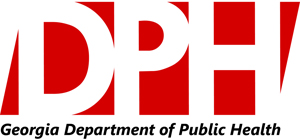 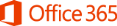 To continue to receive emails on your DPH-issued mobile device after your email account has been migrated, the old work email profile will have to be deleted from your mobile device and a new profile that points to the “cloud” has to be added.  The instructions to remove the old profile and add the new profile are below. Removing the old legacy email profile off of a DPH-issued Android Samsung Galaxy 5 phoneGo to “Settings” on your Android phoneSelect “Accounts” from the “User and Backup” group.Choose Microsoft Exchange Active Sync. You will see your DPH email address.Click on “your DPH email address”, then at the top Right corner you will notice three square dots.Click on the three square dots and you will see two choices: Sync Now and Remove Account.  Choose Remove Account.  You have now removed the old legacy email profile off of your DPH-issued Android phone.Setting up a new email profile for Microsoft Office 365 on yourDPH-issued Samsung Galaxy 5 phoneClick on “Add account”Choose “Microsoft Exchange ActiveSync”In the Email Address field, enter your DPH email address (first.last@dph.ga.gov)In the Password field, enter your current DPH password. DO NOT CLICK “NEXT”Click on “Manual Setup”In the Domain\Username field, enter your email address (first.last@dph.ga.gov)In the Exchange Server field, enter Outlook.Office365.comMake sure that “Use secure connection (SSL)” Click on NEXT.Click OK to Activate. Enter Account OptionsPeriod to Sync Email: AllSync schedule: PushPeak schedule: PushEmails retrieval size: 50KPeriod to sync Calendar: All calendarClick on NEXT.On the Activate device administrator? Screen, click ActivateClick on DoneGo back to the home screen and click on the email icon to force emails to populate the mailbox